Environmental Health Resource TypingPERSONNEL THAT CAN BE REQUESTEDRegistered Environmental Health Specialist (REHS) – Generalist(performs a variety of EH functions)The primary focus of the REHS Generalist is to assess potential public health threats or risks from food, water, shelter/housing, wastewater, solid waste/debris, vectors, toxics, or radiation and recommend, or take, action to mitigate the threat.Registered Environmental Health Specialist (REHS) - Specialist(specify what area of expertise is needed: food, water, waste, etc.)The primary focus of the REHS Specialist is to assess threats or risks from one specific area such as food, water, shelter/housing, wastewater, solid waste/debris, vectors, toxics, etc. and recommend, or take, action to mitigate the threat.Environmental Health Team – General(performs variety of EH functions, team consists of 6-7 REHS generalists + Team Leader)Environmental Health Team – Special(performs in one specific area: food, water, debris/waste, etc., team consists of 6-7 REHS/CUPA personnel with specific expertise + Team Leader)Environmental Health Team Leader(performs supervisory function, has advanced knowledge and experience)DEPLOYMENT DETAILSPersonnel can be requested an individual asset, or as part of a teamSecurity, housing, food, and work facilities will be provided by the Requesting Jurisdiction unless other arrangements have been made.Transportation and basic field equipment/supplies including personal protective equipment (PPE) should be provided by the Assisting Jurisdiction unless other arrangements have been made.Specialists who are subject matter experts (SMEs) may be requested as necessary, for example: Food, Vector Control, Land Use, etc.Specialized equipment and supplies should be provided by the Requesting Jurisdiction unless other arrangements have been made. For example: source and type of any environmental sampling equipment/supplies needed for air, food, water, and waste will be agreed upon at the time of the request.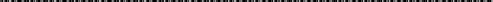 Teams are deployed using ICS Strike Team concept and should be capable of working 12-hour daysTeams employ the buddy-system (work in pairs) when performing assessment work in the fieldTeams are deployed in accordance with ESF-8 Public Health & Medical resource requesting proceduresTeams can be comprised of personnel from one or more Assisting JurisdictionDisaster debris field work requires HAZWOPER training*PERSONNEL QUALIFICATIONS  Component1EH Team Leader2REHS Generalist3REHS SpecialistCertificationCA REHSCA REHSCA REHSRequired TrainingIntroduction to SEMSIntroduction to SEMSIntroduction to SEMSRequired TrainingICS-100 Basic ICSICS-100 Basic ICSICS-100 Basic ICSRequired TrainingICS-200 Single Resource ICSICS-200 Single Resource ICSICS-200 Single Resource ICSRequired TrainingICS-300 Intermediate ICSIS-700 Intro to NIMSIS-700 Intro to NIMSRequired TrainingIS-700 Intro to NIMSIS-800 National Response Framework, An IntroductionIS-800 National Response Framework, An IntroductionRequired TrainingIS-701 Multi-agency coordinationIS-800 National Response Framework, An IntroductionIS-800 National Response Framework, An IntroductionRequired TrainingIS-800 National Response Framework, An Introduction*40-Hour HAZWOPER  and training equivalent to satisfy OSHA 1910.120 *40-Hour HAZWOPER  and training equivalent to satisfy OSHA 1910.120Required Training*40-hour HAZWOPER*40-Hour HAZWOPER  and training equivalent to satisfy OSHA 1910.120 *40-Hour HAZWOPER  and training equivalent to satisfy OSHA 1910.120Required TrainingEHTER AwarenessEHTER AwarenessEHTER AwarenessRecommended TrainingEHTER OperationsFirst Aid/CPR Training in multiple EH disciplinesFirst Aid/CPR Specialized training in area of expertiseRecommended TrainingFirst Aid/CPRFirst Aid/CPR Training in multiple EH disciplinesFirst Aid/CPR Specialized training in area of expertiseWork Experience5 years as REHS3 years as REHS2 years as REHSWork Experience2 years as supervisorExperience in multiple EH disciplines1 year in area of special expertiseWork Experience1 full-scale exercise or actual incident response experienceExperience in multiple EH disciplinesComponentType 1 TeamCapabilitiesTeam to perform the following activities under the authority of the Requesting Jurisdiction:Activate Environmental Health field operationsEmploy procedures/processes defined by the Requesting JurisdictionDevelop incident-specific Environmental Health procedures/processes, as neededRecommend or take interventions/action to reduce threats/improve health conditions/Oversee remediation activitiesReport findings/field data to local Environmental Health DOC or Requesting jurisdiction EOCDevelop public messages, as neededDemobilize Environmental Health field operationsPersonnel1 Environmental Health Team Leader6-7 REHS Generalists or REHS Specialists/CUPA personnel, as needed(optional) administrative personnel, IT, communications (do not deploy into field)Equipment Provided by Providing JurisdictionBasic field equipment/supplies (depending on assignment)Personal Protective Equipment (PPE) (gloves, respiratory protection, etc. as appropriate)Communication tools (hand held radios, cell phones) with cameras for each team memberFirst Aid KitGo-Kits with basic survival and field equipment, references e.g. Disaster Field Manual for Environmental Health SpecialistsGovernment or private vehicles (if requested)Equipment Provided by Requesting JurisdictionResponse-specific forms, handouts, software, etc.Response-specific test kit(s)/sampling equipment (depending on assignment)Response-specific monitoring equipment e.g. gas detector, moisture meter, radiation detection instrument, dosimeters, etc.Supplies Provided by Requesting JurisdictionBasic forms/checklists/handouts e.g. ICS 214 formsSigns for posting, e.g. unsafe water advisory, food facility closure, etc.Office supplies, pads, pens, pencils, etc.Sampling supplies for food, water, etc.Consumables e.g. chlorine test strips, trash bags, caution tape, etc.Lodging for team (if feasible)Food and water for team (if feasible)